هو الابهی - ای بنده مخلص حقّ از فضل جمال ابهی کنز ملکوت…حضرت عبدالبهاءاصلی فارسی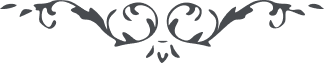 ٧٣ هو الابهی ای بنده مخلص حقّ از فضل جمال ابهی کنز ملکوت به جهت احبّا مهيّا لهذا انفاق سبب حصول برکت از نيّر آفاق. پس تا توانی معاونت ياران نما و اعانت دوستان.  لن تنالوا البرّ حتّی تنفقوا ممّا تحبّون. معاونتی که در حقّ جناب ميرزا عبدالغفّار مجری داشتيد بسيار محبوب و اگر ممکن باشد که از مبرّات بشماريد و در صورت عدم امکان امهال الی ميسرة بسيار مقبول و البهآء عليک. ع ع 